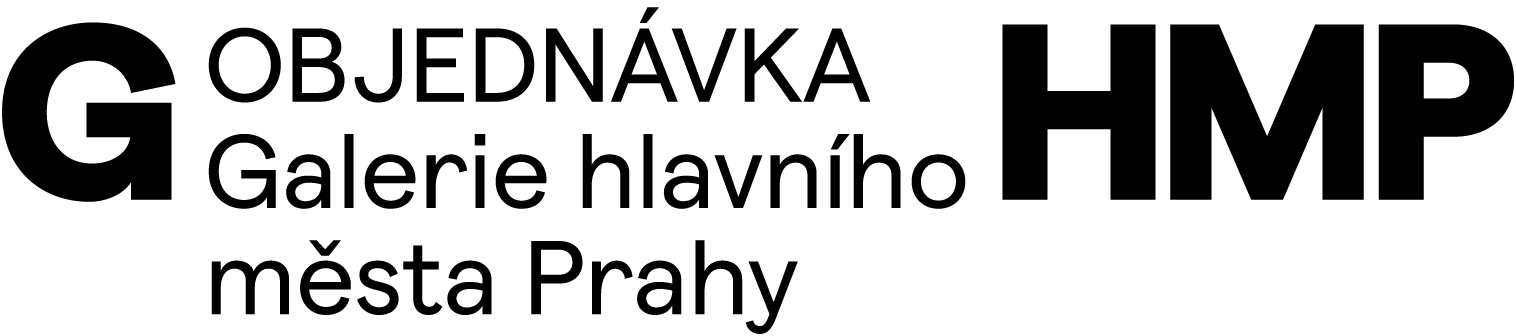 č.: O-3300-990-2022OBJEDNÁVÁME U VÁSpro objekt GHMP Colloredo-Mansfeldský palác, Karlova 2 celokovový stavebnicový systém ( regály na uskladnění). Cenová nabídka je nedílnou součástí objednávky.Celková cena včetně dopravy bez DPH : 67 500,-Kč.Na fakturu prosím uvádějte fakturační adresu: GHMP Staroměstské nám. 605/13, 110 00 Praha 1 a číslo objednávky, děkuji. DODAVATELOBJEDNATELE – REGALY CZ.Jan MihucHorušice 110285 73 HorušiceIČ: 64169375DIČ: CZ Č. účtu: Galerie hlavního města PrahyStaroměstské náměstí 605/13CZ 110 00 Praha 1IČ 00064416DIČ CZ 00064416č. bankovního účtu: 2000700006/6000PPF Banka, a.s.V Praze  20.12.2022OBJEDNÁVÁSCHVALUJESCHVALUJEMagdalena Juříkováředitelka GHMPMilan Musil Vladimír PlichtaEva Koláčkovásprávce rozpočtu